  MADONAS NOVADA PAŠVALDĪBA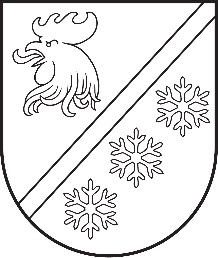 Reģ. Nr. 90000054572Saieta laukums 1, Madona, Madonas novads, LV-4801 t. 64860090, e-pasts: pasts@madona.lv ___________________________________________________________________________MADONAS NOVADA PAŠVALDĪBAS DOMESLĒMUMSMadonā2023. gada 30. novembrī						        	     		      Nr. 784									    (protokols Nr. 22, 61. p.)Par ceļu uzturēšanu ziemas periodāPamatojoties uz Pašvaldību likuma, 4. panta, 2. un 3. daļu:  2) gādāt par pašvaldības administratīvās teritorijas labiekārtošanu un sanitāro tīrību (publiskai lietošanai paredzēto teritoriju apgaismošana un uzturēšana; parku, skvēru un zaļo zonu ierīkošana un uzturēšana; pretplūdu pasākumi; kapsētu un beigto dzīvnieku apbedīšanas vietu izveidošana un uzturēšana), kā arī noteikt teritoriju un būvju uzturēšanas prasības, ciktāl tas saistīts ar sabiedrības drošību, sanitārās tīrības uzturēšanu un pilsētvides ainavas saglabāšanu;3) gādāt par pašvaldības īpašumā esošo ceļu būvniecību, uzturēšanu un pārvaldību, atklāti balsojot: PAR – 17 (Aigars Šķēls, Aivis Masaļskis, Andris Dombrovskis, Andris Sakne, Artūrs Čačka, Artūrs Grandāns, Arvīds Greidiņš, Gunārs Ikaunieks, Guntis Klikučs, Iveta Peilāne, Kaspars Udrass, Māris Olte, Rūdolfs Preiss, Sandra Maksimova, Valda Kļaviņa, Vita Robalte, Zigfrīds Gora), PRET – NAV, ATTURAS – NAV, Madonas novada pašvaldības dome NOLEMJ:Uzdot Madonas novada pašvaldības pagastu un apvienību pārvaldēm Madonas novada pagastu teritorijās nodrošināt ceļu tīrīšanu 2024. gadā līdz visām lauku viensētām, kuras ziemas periodā ir apdzīvotas, uzņēmumiem un sabiedriskas nozīmes objektiem, kuru īpašnieki nav atteikušies no sniega tīrīšanas.Sniega tīrīšanas darbu finansēšanas avots – pārvaldes pamatbudžetā ceļu uzturēšanai paredzētie līdzekļi.Domes priekšsēdētāja vietnieks				            Z. Gora	Lasmanis 28610006ŠIS DOKUMENTS IR ELEKTRONISKI PARAKSTĪTS AR DROŠU ELEKTRONISKO PARAKSTU UN SATUR LAIKA ZĪMOGU